Module 4:  Apron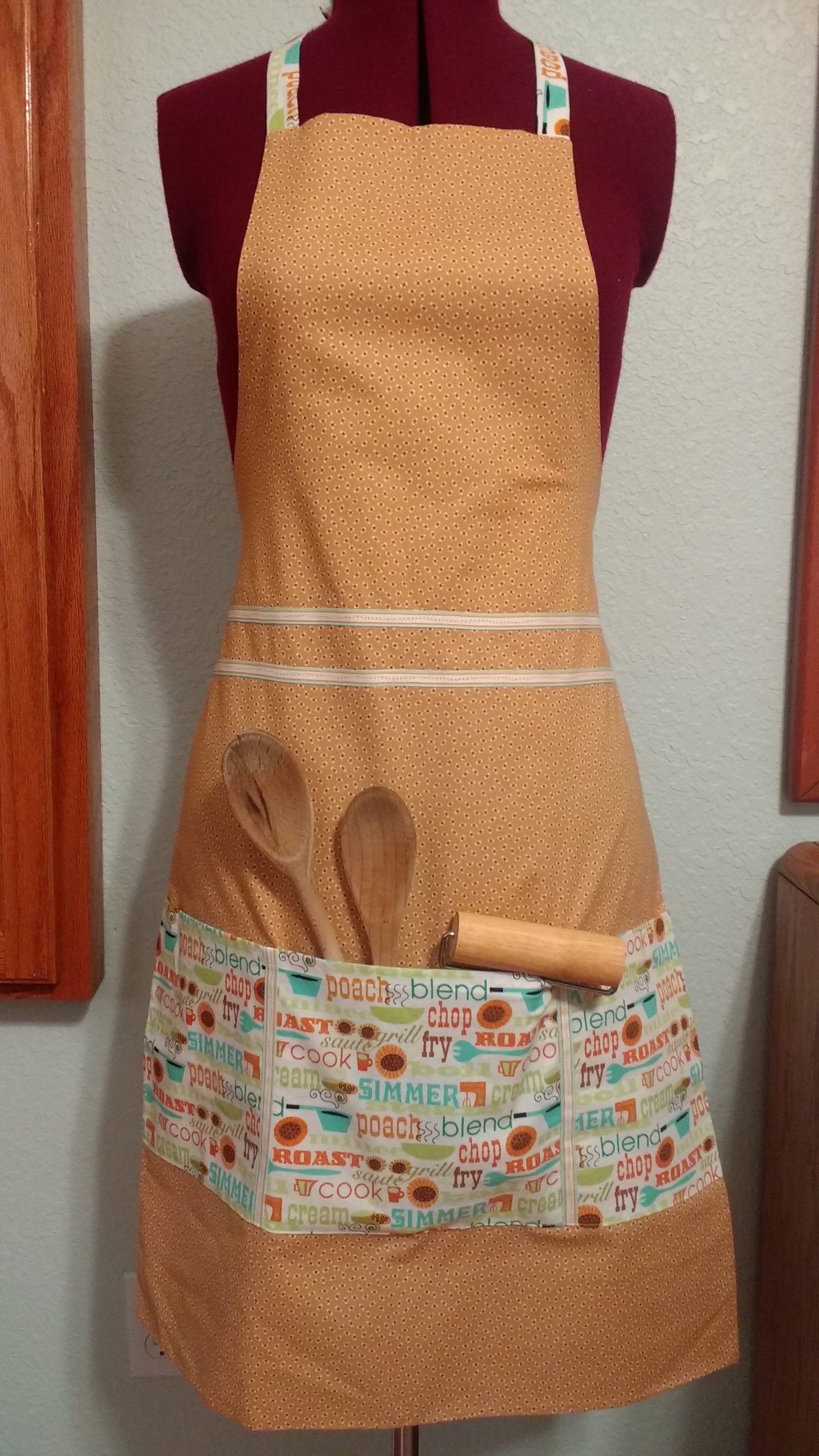 1 yard medium weight woven cotton (nothing stretchy) for front1 yard light weight woven cotton (nothing stretchy) for back½ yard woven cotton (nothing stretchy) for pocketOne spool all-purpose thread to blend with chosen fabrics